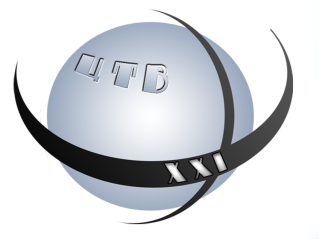      Заявка на подбор специалистовДля успешного подбора специалистов в Вашу организацию, нам необходимо знать Ваши требования к кандидату. С этой целью просим Вас заполнить заявку.Название организации:_______________________________________________________________________Основные направления деятельности:___________________________________________________________________________________________________________________________________________Контактное лицо, должность:___________________________________________________________________________________________________________________________________________________Телефон, факс:_________________________________________________________________________e-mail: ________________________________________________________________________________Адрес фирмы:________________________________________________________________________________________________________________________________________________________________Описание вакантной должности:Вакантная должность:______________________________________________________Кол-во:_______Причина появления вакансии:_____________________________________________________________Основные функциональные обязанности:________________________________________________________________________________________________________________________________________________________________________________________________________________________________Основные требования к кандидату:Пол ___________________________________Специальность:_________________________________________________________________________Знание ПК (программные комплексы):______________________________________________________Наличие опыта_________________________________________________________________________Дополнительные требования:__________________________________________________________________________________________________________________________________________________Информация для поиска:Форма найма:___________________________________________________________________________Режим работы: график:____________________________________________________________________                                    командировки, сверхурочные:____________________________________________Перспектива карьерного роста:_____________________________________________________________Испытательный срок:____________________________Оплата:__________________________________Оплата в дальнейшем:____________________________________________________________________Продолжительность ежегодного отпуска:____________________________________________________Когда необходимо приступить к работе:_____________________________________________________Дата заполнения:________________________ 305040, г.Курск, ул. 50 лет Октября 94,  ауд.809, ЦК ЮЗГУтел.(факс):22-25-97,e-mail: ctv.swsu@bk.ru